ՀԱՊՀ Վանաձորի մասնաճյուղ     Ամբիոն «Տ և ՃՏ»Առարկա	 ՆյութագիտությունՀԱՐՑԱՇԱՐՄետաղների ատոմա-բյուրեղային կառուցվածքը            Ամորֆ և բյուրեղային նյութերի սառեցման պրոցեսների առանձնահատկությունները      Մետաղների բյուրեղացում, բյուրեղների տեսակները Բյուրեղային նյութերի անիզոտրոպիա         Մոդիֆիկացված մետաղներ: Մոդիֆիկացման նպատակը     Մաքուր մետաղների բյուրեղացումը, կրիտիկական ջերմաստիճաններ   Պոլիմորֆիզմ: Երկաթի ալոտրոպիկ ձևափոխությունները   Մետաղների ֆիզիկա-քիմիական հատկությունները    Մետաղների մեխանիկական հատկությունները   Մետաղների ձուլման հատկությունները    Մետաղների տեխնոլոգիական և շահագործական հատկությունները    Պինդ լուծույթներ, քիմիական միացություններ, մեխանիկական խառնուրդներ    Պինդ ագրեգատային վիճակում  կոմպոնենտների անսահմանափակ լուծելիություն ունեցող համաձուլվածքների վիճակի դիագրամներ   Մետաղական համաձուլվածքները, նրանց կոմպոնենտները և ֆազերը    Ֆազերի կանոնը        Պինդ ագրեգատային վիճակում  կոմպոնենտների սահմանափակ լուծելիություն ունեցող համաձուլվածքների վիճակի դիագրամներ   Երկաթ-ածխածնային համաձուլվածքի վիճակի դիագրամը    Երկաթ-ածխածնային համաձուլվածքների ֆազերը և ստրուկտուր բաղադրիչները  Մետաղների պլաստիկ դեֆորմացիան և քայքայումը     Մետաղների բեկուն քայքայում և պլաստիկ հոսք     Մետաղների կոփում և վերաբյուրեղացում, կոփման էությունը, նրա դրական և բացասական կողմերը      Մետաղների ջերմային մշակման նպատակները և էությունը    Մետաղների թրծաթողում: Առաջին և երկրորդ կարգի թրծաթողում   Մետաղների ջերմային մշակման հիմնական ձևերը    Պողպատի մխման ջերմաստիճանի ընտրությունը    Պողպատի մխման  ժամանակ սառեցման միջավայրի ընտրությունը    Արձակման ձևերը, պողպատի լավարկում, լավարկման կատարման կարգը   Պողպատների ջերմաքիմիական մշակում: Ազոտացում, ցեմենտացում    Պողպատների ջերմաքիմիական մշակում: Նիտրոցեմենտացում, ցիանացում   Պողպատների ջերմամեխանիկական մշակում, մշակման ռեժիմները   Պողպատների դիֆուզիոն մետաղապատումը    Պողպատների մակերևույթային մխում   Ածխածնային պողպատների դասակարգումը և մակնիշավորումը, նրանց հատկությունները և կիրառման ոլորտները    Լեգիրված պողպատներ, դրանց դասակարգումը և մակնիշավորումը    Կոնստրուկցիոն լեգիրված պողպատներ    Լեգիրված գործիքային պողպատներ, դրանց տեսակները և օգտագործման ոլորտները Հատուկ ֆիզիկական հատկություններով օժտված պողպատներ    Գործիքային պողպատներ, դրանց տեսակները և մակնիշավորումը   Թուջեր, դրանց տեսակները, մակնիշավորումը, հատկությունները և կիրառումը   Պղինձը և նրա համաձուլվածքները: Արույրների և բրոնզների մակնիշավորումը   Ալյումինը և նրա համաձուլվածքները    Մագնեզիումը և նրա համաձուլվածքները    Առանցքակալային համաձուլվածքներ    Մետաղակերամիկական և կերամիկական նյութեր, դասակարգումը, ստացման նյութերը և կիրառման ոլորտները    Մետաղակերամիկական դժվարահալ կարծր համաձուլվածքներ, դրանց տեսակները և մակնիշավորումը   Պլաստմասսաներ, դրանց դասակարգումը, բաղադրությունները և հատկությունները   լ¶ð²Î²ÜàôÂÚàôÜê³ÉïÇÏáí ê. ²., Ø³ÙÛ³Ý ê. ¶. ÜÛáõÃ³·ÇïáõÃÛáõÝ, ºñ¨³Ý: ÈáõÛë, 1976, 356¿ç:ÎáÝëïñáõÏóÇáÝ ÝÛáõÃñÇ ï»ËÝáÉá·Ç³: È³µáñ³ïáñ ³ßË³ï³ÝùÝ»ñÇ Ù»Ãá¹³Ï³Ý Ó»éÝ³ñÏ: ºñ¨³Ý 1976, Ù³ë 1-ÇÝ ¨ 2-ñ¹:Лàхтин Ю. М., Леонтüева В. П. Материаловедение, М, Машиностроение, 1980. Дальский А. М. и др. Технология конструкционных материалов. М., Машиностроение, 1990, 349 стр.Кузьмин Н. Б. Литейное производство. М., Металлургия, 1971Гуляев А. П.  Материаловедение М.,  Машиностроение, 1986. Ìîòîâèëèí Ã.Â. è äð. Àâòîìîáèëüíûå ìàòåðèàëû. Ì., Òðàíñïîðò, 1989 ՏևՃՏ ամբիոնի վարիչ			       Ն.Գ. Մելիքսեթյան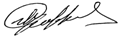 